Publicado en  el 21/10/2014 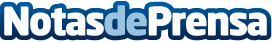 IBM refuerza su estrategia de tecnología en la nubeLas redes sociales, los móviles y las capacidades analíticas han modificado las expectativas del cliente, que exige nuevos sistemas de interacción, una relación personalizada y respuesta en tiempo real. Datos de contacto:IBMNota de prensa publicada en: https://www.notasdeprensa.es/ibm-refuerza-su-estrategia-de-tecnologia-en-la_1 Categorias: Telecomunicaciones Innovación Tecnológica http://www.notasdeprensa.es